Sorszám: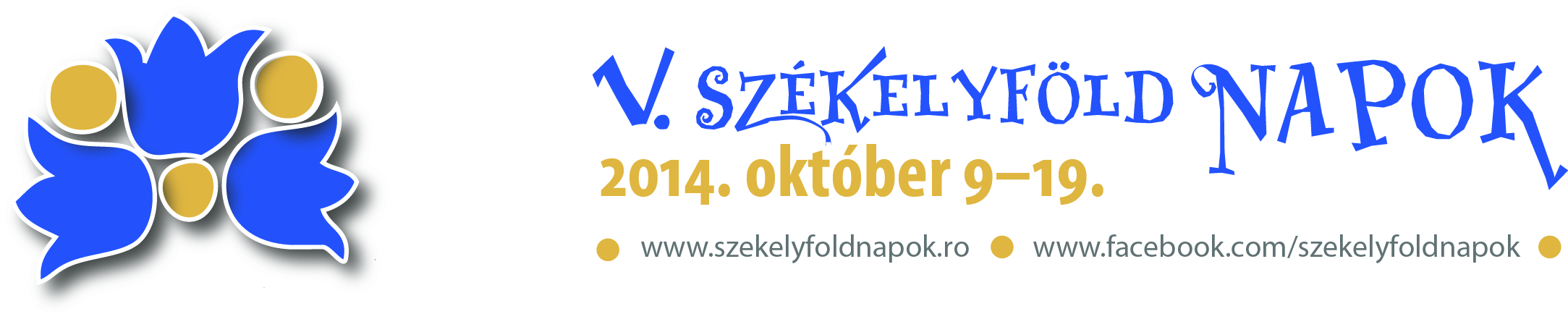 Bibliofil Alapítvány, 535600 Székelyudvarhely, Kőkereszt tér 2 szám, PF. 26. Hargita megyeFundația Bibliofil, 535600 Odorheiu Secuiesc Piața Kőkereszt Nr. 2, CP. 26 jud. Harghita 0751 219018 (Szabó Károly)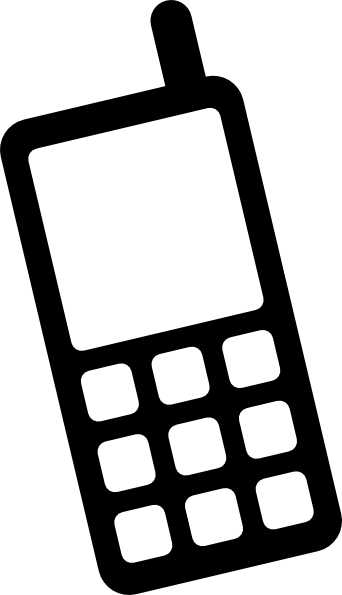 E-mail: szkarcsi@gmail.comBeküldési határidő: 2014. szeptember 15.A film rövid tartalma: …..………………………………………………....................................………………………………………………………………………………....................................………………………………………………………………………………....................................Az alkotó/k rövid bemutatása: ..................................................................................................…………………………………………………………………………………………....................…………………………………………………………………………………………...………….……………………………………………………………………………………….......................Filmográfia:Fotó a rendezőről (csatolmányban)§ Hozzájárulok nevezett filmjeim a 01. Székelyföldi Dokumentumfilm Szemle programjaiban való vetítéseihez, részletei illetve fotói a szemle promóciós anyagaiban való megjelentetéséhez.2014. ………………………..				                      ……….…………………..									                     aláírásNEVEZÉSI LAPSzékelyföldi Dokumentumfilm Szemle2014. október 11-19.A pályázó neve:…………………………………………………………………………………….................................Címe:……………………………………………………………………………………….............................................…………………………………………………………………………………………………………………..............: ……………………………………………….. ……          FAX:………………………………………………… E-mail: ……………………… …………….............................................Web:…………………………………………A pályázó neve:…………………………………………………………………………………….................................Címe:……………………………………………………………………………………….............................................…………………………………………………………………………………………………………………..............: ……………………………………………….. ……          FAX:………………………………………………… E-mail: ……………………… …………….............................................Web:…………………………………………A film adataiA film adataiA film címe:A film címe:A film műfaja:Hossza:Rendező:Rendező:Operatőr:Operatőr:Forgatókönyv/Szerkesztő:Forgatókönyv/Szerkesztő:Vágó:Vágó:Gyártásvezető:Gyártásvezető:Gyártási év:Gyártási év:A film sikerei/díjjak:A film sikerei/díjjak:Az alkotó/alkotóközösség neve:Az alkotó/alkotóközösség neve:Címe:Elérhetősége:Címe:Elérhetősége:FORMÁTUMFORMÁTUMAmennyiben nem áll rendelkezésre DVD vagy DVD-re írható digitális kópia, úgy régebbi anyagokat SVHS, VHS, MiniDV-ről DVD-re átmásoljuk. Lehetőség szerint DVD hordozón kérnénk az anyagokat.Amennyiben nem áll rendelkezésre DVD vagy DVD-re írható digitális kópia, úgy régebbi anyagokat SVHS, VHS, MiniDV-ről DVD-re átmásoljuk. Lehetőség szerint DVD hordozón kérnénk az anyagokat.A beküldött anyag: DVD 	    adat DVD (avi)  	 SVHS/VHS  	         mini DV  A beküldött anyag: DVD 	    adat DVD (avi)  	 SVHS/VHS  	         mini DV  Hangsáv:                    Stereo                           MonoHangsáv:                    Stereo                           Mono